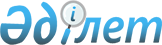 О признании утратившим силу постановление акимата Амангельдинского района от 31 марта 2015 года № 53Постановление акимата Амангельдинского района Костанайской области от 8 августа 2016 года № 177      В соответствии со статьей 31 Закона Республики Казахстана от 23 января 2001 года "О местном государственном управлении и самоуправлении в Республике Казахстан", статьи 27 Закона Республики Казахстан от 6 апреля 2016 года "О правовых актах" акимат Амангельдинского района ПОСТАНОВЛЯЕТ:

      1. Признать утратившими силу постановление акимата Амангельдинского района от 31 марта 2015 года № 53 "Об определении критериев по выбору видов отчуждения коммунального имущества" (зарегистрировано в Реестре государственной регистрации нормативных правовых актов за № 5584, опубликовано 15 мая 2015 года в районной газете "Аманкелді арайы").

      2. Настоящее постановление вводится в действие со дня подписания.


					© 2012. РГП на ПХВ «Институт законодательства и правовой информации Республики Казахстан» Министерства юстиции Республики Казахстан
				
      Аким района

Н. Утегенов
